Prot. n. 387/C41								Brescia, 26 gennaio 2015Circolare n.220/2015A tutti gli studenti !Oggetto: libera mostra fotograficaSi porta a conoscenza di tutti gli studenti dell’iniziativa organizzata dalla scuolaMO STR I A M OCIall’Abba-Ballinicome da locandina allegata.La scuola può diventare luogo dove poter esprimere la propria creatività e dare la possibilità di trarre piacere dalla fotografia e donare agli altri emozioni!Il Dirigente Scolastico       Elena Lazzari      Firma autografa sostituita a mezzo stampa ai sensi del     D.Lgs. 39/93 art.3, comma2       Per un vero fotografo una storia non è un indirizzo a cui recarsi con delle macchine sofisticate e filtri giusti. 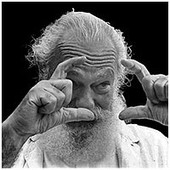 Una storia vuol dire leggere, studiare, prepararsi. Fotografare vuol dire cercare nelle cose quel che uno ha capito con la testa. La grande foto è l’immagine di un’dea.Tiziano Terzani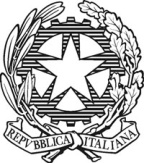 Ministero dell’Istruzione dell’Università e della  RicercaISTITUTO TECNICO COMMERCIALE STATALE “ABBA - BALLINI”Via Tirandi n. 3  -  25128 BRESCIA – www.abba-ballini.gov.ittel. 030/307332-393363 - fax  030/303379 bstd15000l@pec.istruzione.it  : info@abba-ballini.gov.it : bstd15000l@istruzione.it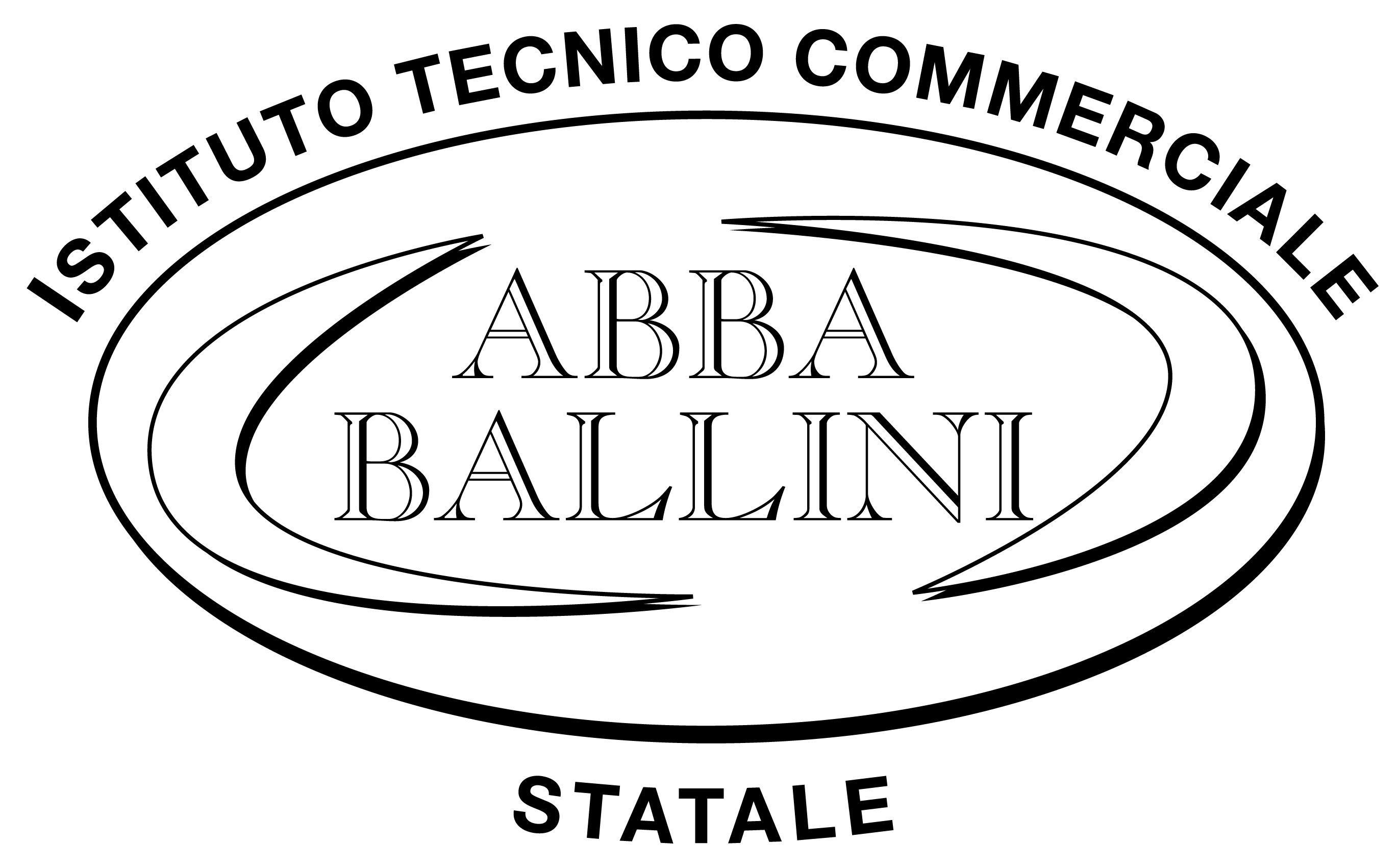 